Красноярский край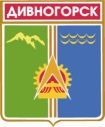 Дивногорский городской Совет депутатовР Е Ш Е Н И Е25.04.2013           		               г. Дивногорск                    № 32 – 202 – ГСО внесении изменений в решение Дивногорского городского Совета депутатов от 27.09.2007 № 32-199-ГС (в ред. решений №51-302-ГС от 28.05.2009,     №7-45-ГС от 28.10.2010, №13-85-ГС от 28.04.2011, №18-125-ГС от 24.11.2011, №28-178-ГС от 29.11.2012, №29-184-ГС от 20.12.2012) «Об утверждении Положения о местных налогах на территории муниципального образования город Дивногорск»В целях приведения нормативно-правовых актов органов местного самоуправление в соответствие с действующим законодательством, руководствуясь ст.26, ч.2 ст.53 Устава города Дивногорска, Дивногорский городской Совет депутатов РЕШИЛ:Исключить пункты 1.2, 1.4, 1.5 раздела 1 «Налог на имущество физических лиц» и пункт 2.2 раздела 2 «Земельный налог» Положения о местных налогах на территории муниципального образования город Дивногорск. Пункт 2.3.1 раздела 2 «Земельный налог» Положения о местных налогах на территории муниципального образования город Дивногорск изложить в новой редакции:«2.3.1. В размере 0,2 процента от кадастровой стоимости в отношении земельных участков:- отнесенных к землям сельскохозяйственного назначения или к землям в составе зон сельскохозяйственного использования в населенных пунктах и используемых для сельскохозяйственного производства;- занятых жилищным фондом и объектами инженерной инфраструктуры жилищно-коммунального комплекса (за исключением доли в праве на земельный участок, приходящийся на объект, не относящийся к жилищному фонду и к объектам инженерной инфраструктуры жилищно-коммунального комплекса) или приобретенных (предоставленных) для жилищного строительства;- приобретенных (предоставленных) для личного подсобного хозяйства, садоводства, огородничества или животноводства, а также дачного хозяйства;- занятых гаражами, принадлежащими физическим лицам.»Раздел 2 «Земельный налог» Положения о местных налогах на территории муниципального образования город Дивногорск дополнить пунктом 2.3.11:«2.3.11 В размере 0,3 процента от кадастровой стоимости в отношении земельных участков:- ограниченных в обороте в соответствии с законодательством Российской Федерации, предоставленных для обеспечения обороны, безопасности и таможенных нужд.»Настоящее решение вступает в силу по истечении одного месяца со дня его официального опубликования в средствах массовой информации.Контроль за исполнением настоящего решения возложить на постоянную комиссию по экономической политике, бюджету, налогам и собственности (Заянчуковский А.В.). Глава города	               Е.Е. Оль Председатель Дивногорского городского Совета депутатов                                                              А.В. Новак